データ送信のお願い（各校顧問各位）当番校：苫小牧南高等学校　森　野　　　藍　　苫小牧南高等学校の公式ホームページから必要な書類等をダウンロードしていただくか、または、学校代表メールに送信したメールの添付フォルダから必要なファイルを共有していただき、該当事項を入力して、下記アドレスに送信してください。　時間がない中大変恐縮ですが、４月30日（火）までにお願いします。変更がある場合は、５月７日（木）までにご連絡ください。●苫小牧南高等学校公式ホームページURL 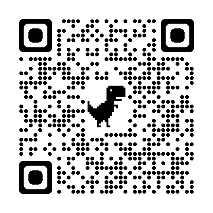 http://www.tomaminami.hokkaido-c.ed.jp/●ダウンロードするファイル「データ送信（○○校男子または女子）．xlsx」※このファイルの中には、次の７つのSheetが含まれていますSheet1　①「参加申込書」Sheet2　②「最終エントリー用紙」Sheet3　③「プログラム掲載用選手名簿」Sheet4　④「審判についてのお願い」Sheet5　⑤「構成メンバー表」Sheet6  ⑥「記録用紙（短冊）Sheet7　⑦「ラインナップチケット」ダウンロード後に、ファイル名の「○○校男子または女子」の部分を各校で変更して下さい。●入力していただくエクセルシートSheet3　③「プログラム掲載用選手名簿」Sheet4　④「審判についてのお願い」●送信時のメールについてメールの件名は「○○校 男子または女子 バレー部」として下さい。また、添付するファイル名が変更されていることも確認してください。●送信先アドレス担当：森野メールアドレス　morinoai@hokkaido-c.ed.jp〇お願い外字等の確認のため、貴校でプリントアウトした「プログラム掲載用選手名簿」、「今年度のＭＲＳ（チーム加入選手一覧）」を「参加申込書」（職印が押されたもの）と共に同封して郵送してください。